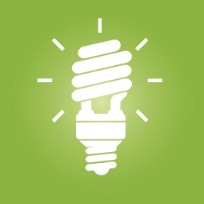 Planer ideja[Cilj]Ideje[Ime i prezime][Ime i prezime][Ime i prezime][Zaključak][Zaglavlje ideje 1][Ako ste spremni za pisanje, odaberite redak teksta i počnite pisati da biste ga zamijenili vlastitim.][Želite li promijeniti izgled te tablice? Na kartici Dizajn – Alati za tablice samo odaberite neki drugi stil.][Tekst ideje 1][Zaključak ideje 1][Zaglavlje ideje 2][Tekst ideje 2][Tekst ideje 2][Tekst ideje 2][Zaključak ideje 2][Zaglavlje ideje 3][Tekst ideje 3][Tekst ideje 3][Tekst ideje 3][Zaključak ideje 3][Zaglavlje ideje 4][Tekst ideje 4][Tekst ideje 4][Tekst ideje 4][Zaključak ideje 4]